应 聘 登 记 表应聘职位：                                                      编号：                郑重声明：本人申明以上所填资料属实，无任何隐瞒或删改，如有虚假，公司有权解除合同并不支付任何补偿。同时本人承诺未向成都诚信人力资源管理顾问有限公司支付任何求职费用。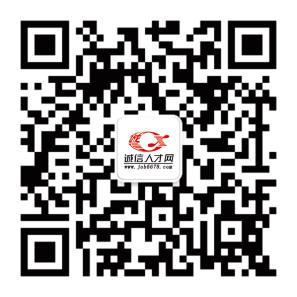 求职热线：028-85533811  187-8222-2085   扫一扫获取更多招聘信息        姓   名性   别性   别年   龄年   龄照片粘贴处籍   贯民   族民   族婚姻状况婚姻状况照片粘贴处身   高政治面貌政治面貌身份证号码身份证号码照片粘贴处身体状况毕业时间毕业时间毕业学校毕业学校照片粘贴处学历/专业联系电话联系电话现住地址现住地址邮箱地址获取招募信息渠道获取招募信息渠道获取招募信息渠道教育背景起止时间起止时间学校名称学校名称学校名称所学专业所学专业证明人教育背景教育背景工作经历起止时间起止时间单位名称单位名称单位名称工作内容工作内容离职原因工作经历工作经历工作经历资格证书自我评价初试意见复试意见